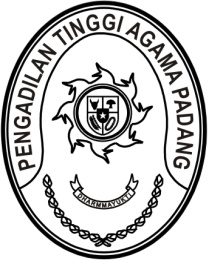 MAHKAMAH AGUNG REPUBLIK INDONESIADIREKTORAT JENDERAL BADAN PERADILAN AGAMAPENGADILAN TINGGI AGAMA PADANGJalan By Pass KM 24, Batipuh Panjang, Koto TangahKota Padang, Sumatera Barat 25171 www.pta-padang.go.id, admin@pta-padang.go.idSURAT TUGASNomor : Menimbang 	: 	bahwa dalam rangka kelancaran pelaksanaan tugas dan peningkatan kapasitas sumber daya manusia bidang kesekretariatan, Pengadilan Tinggi Agama Padang menyelenggarakan bimbingan teknis bidang kesekretariatan bagi pejabat administrasi di lingkungan Pengadilan Tinggi Agama Padang, dipandang perlu menugaskan panitia pelaksana kegiatan tersebut; Dasar	:  1.	Keputusan Wakil Ketua Pengadilan Tinggi Agama Padang nomor 3253/KPTA.W3-A/DL1.10/XII/2023 tanggal 4 Desember 2023 tentang Panitia Penyelenggara Bimbingan Teknis Bidang Kesekretariatan di Lingkungan Pengadilan Tinggi Agama Padang;	   2.	Daftar Isian Pelaksanaan Anggaran Pengadilan Tinggi Agama Padang Nomor SP DIPA-005.01.2.401900/2023 tanggal 30 November 2022;MENUGASKANKepada         	: Untuk	: 	Menjadi panitia pelaksana kegiatan bimbingan teknis bidang kesekretariatan bagi pejabat administrasi di lingkungan Pengadilan Tinggi Agama Padang pada tanggal 11 Desember 2023 di Grand Basko Hotel, Jalan Prof. Dr. Hamka No.2a, Air Tawar Timur, Kota Padang;		Segala biaya yang timbul untuk pelaksanaan tugas ini dibebankan pada DIPA Pengadilan Tinggi Agama Padang Tahun Anggaran 2023;		Surat tugas ini dibuat untuk dipergunakan sebagaimana mestinya.    Padang, 7 Desember 2023	Pelaksan Tugas Ketua,Bahrul AmzahTembusan: Pelaksana Tugas Sekretaris Mahkamah Agung RI;Pelaksana Tugas Direktur Jenderal Badan Peradilan Agama Mahkamah Agung RI;Waktu Ketua Pengadilan Tinggi Agama Padang (sebagai laporan).No.Nama dan NIPJabatan dan Satuan KerjaGol. RuangTanggalIsmail, S.H.I., M.A.Pelaksana Tugas SekretarisIVb11 Desember 2023Mukhlis, S.H.Kepala Bagian Perencanaan dan KepegawaianIVb11 Desember 2023Nurasiyah Handayani Rangkuti, S.H.Kepala Subbagian Tata Usaha dan Rumah TanggaIIId11 Desember 2023Millia Sufia, S.E., S.H., M.M.Kepala Subbagian Keuangan dan PelaporanIIId11 Desember 2023Elvi Yunita, S.H., M.H.Kepala Subbagian Rencana, Program dan AnggaranIIIc11 Desember 2023Rifka Hidayat, S.H., M.M.Kepala Subbagian Kepegawaian dan TIIIIc11 Desember 2023Elsa Rusdiana, S.E.Analis Pengelolaan Keuangan APBN MudaIIIc11 Desember 2023Berki Rahmat, S.Kom.Analis Tata LaksanaIIIc11 Desember 2023Aidil Akbar, S.E.Pengelola Pengadaan Barang/ Jasa Ahli PertamaIIIb11 Desember 2023Mursyidah, S.AP.Analis Kepegawaian Ahli PetamaIIIb11 Desember 2023Arya Jaya Shantika, S.H.Analis Tata LaksanaIIIb11 Desember 2023Masfadhlul Karmi, S.A.P.Penyusun Laporan KeuanganIIIb11 Desember 2023Efri SukmaBendaharaIIIa11 Desember 2023Fitrya Rafani, S.Kom.BendaharaIIIa11 Desember 2023Yasirli Amri, S.Kom.Pranata Komputer Ahli PertamaIIIa11 Desember 2023Ade Armawi Paypas, S.Kom.Pranata Komputer Ahli PertamaIIIa11 Desember 2023Novia Mayasari, S.E.Penyusun Laporan KeuanganIIIa11 Desember 2023Riccelia Junifa, S.E.Analis Perencanaan, Evaluasi dan PelaporanIIIa11 Desember 2023Yova, Nelindy, A.Md.Pengelola BMNIIIa11 Desember 2023Richa Meiliyana Rachmawati, A.Md.A.B.Arsiparis PelaksanaIIc11 Desember 2023Rinaldi Orlando, A.Md.A.B.Pengelola PerkaraIIc11 Desember 2023Nella Agustri, S.E.Analis Perencana Ahli PertamaIX11 Desember 2023Nurfadilla, S.I.P.Arsiparis Ahli PertamaIX11 Desember 2023Fadil Wahyudy, S.I.Kom.PPNPN-11 Desember 2023